 Brf Soldattorpet 2020-08-25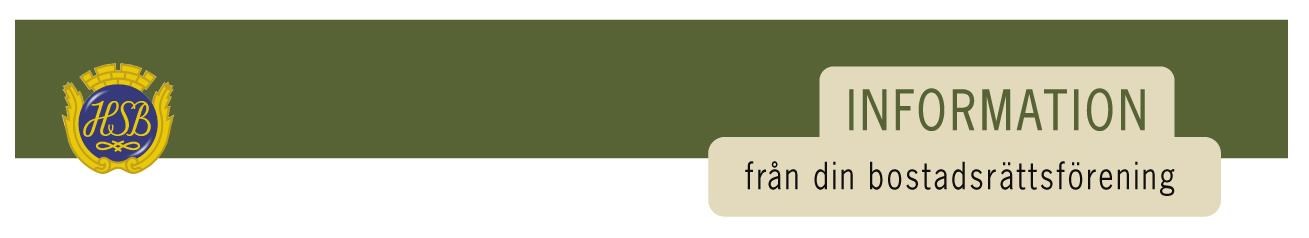 HejFörst o främst vill styrelsen skicka ett stort tack till Alicia, Alma och Sissel för att ni har skött om våra gräsmattor, bra jobbat tjejer GräsklippareTrots flera vädjanden att sköta om våra gräsklippare och göra ren dem efter användande lämnas de smutsiga i förråden.Om det inte sker en förbättring av detta kommer styrelsen att besluta att föreningen inte tillhandahåller gräsklippare då det blir en för stor kostnad utan att varje hushåll får stå för gräsklippare själva.             Höstens städdagBoka redan nu in 10 oktober kl 10 för då ska vi ha en trevlig städdag. Mer information kommer i nästa infoblad. Det vi vet redan nu är att vi följer Folkhälsomyndighetens rekommendationer.Styrelse och valberedningRedan nu behöver vi förstärkning i valberedningen och längre fram behövs en styrelseledamot. Vid intresse och förfrågningar kontakta Håkan på nr 6.Vicevärdskontoret Är nu öppet som vanligt på måndagar kl 18-19.Vänliga hälsningar styrelsen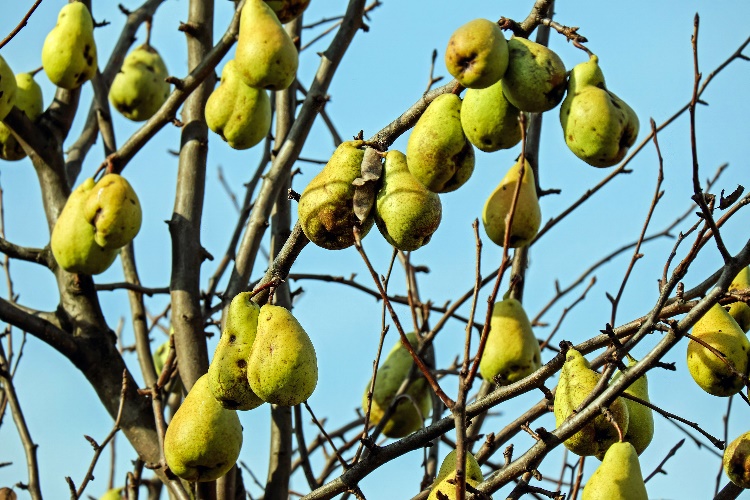                                               Bostadsrättsföreningen Soldattorpet i Skåre Soldattorpet 37, 65350 Karlstad, tfn 070-216 66 61, brfsoldattorpet@gmail.com Hemsida: www.hsb.se/varmland/brf/soldattorpet